いけばな教室体験レッスン予約受付中♪＜３月のお稽古＞ 2日(水) ①10時30分〜　 ②13時〜  　　　 ③15時〜 4日(金) ①10時30分〜　 ②13時〜(満席)    ③15時〜 6日(日) ②13時〜(満席)   ③15時〜(満席)   9日(水) ①10時30分〜(満席) ②13時〜　    ③15時〜(満席)12日(土) ①10時30分〜(満席) ②13時〜　    ③15時〜(満席)18日(金) ①10時30分〜　    ②13時〜      ③15時〜19日(土) ①10時30分〜(満席) ②13時〜(満席)　③15時〜(満席)23日(水) ①10時30分〜(満席) ②13時〜　　　③15時〜(満席)25日(金) ①10時30分〜      ②13時〜　　   ③15時〜26日(土) ②13時〜(満席)　③15時〜(満席)27日(日) ①10時30分〜(満席) ②13時〜   　 ③15時〜30日(水) ①10時30分〜      ②13時〜　　  ③15時〜お花DEお話し®︎草月流いけばなスタジオ　f＊works＜お稽古代＞◎単発レッスン　6,000円◎お月謝制　月１回　5,000円　　　月２回　10,000円　　月３回15,000円◎チケット制　10回　55,000円（有効期限２年）（短期集中、長期休みのレッスン希望の方向け）＜お稽古内容＞初心者の方のための草月流カリキュラムに沿ったお稽古・自由花・造形など師範取得済みの方や、他流派、フラワーアレンジの先生のためのいけばな体験など。マンツーマンのお稽古なので、初回体験レッスンの際にご相談の上、進めていきます。お気軽にお越しください。＜ご予約・お問合わせ＞店頭またはメール・SNS で承ります。ご予約は2日前までにお願いいたします。　　　　　　　　　　　koushi223fworks@gmail.com    石塚洸枝（喜三枝）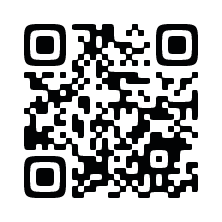 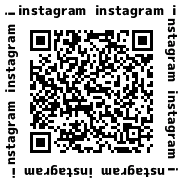    Facebook     instagram